Appendix M.1Post-SNAP Participant SurveyInvitation Letter – English{Date}{FIRST NAME} {LAST NAME}{STREET ADDRESS}{CITY}, {STATE} {ZIP CODE}Dear {FIRST NAME} {LAST NAME}:Earlier this year you participated in a survey about food and shopping from the Food and Nutrition Service, United States Department of Agriculture.  We invite you to participate again in a brief follow-up survey about food and shopping.  To complete the follow-up survey, visit the secure website below and enter your PIN. 	SURVEY WEBSITE: 	www.xxxxxxxx.xxx	YOUR PIN: 	XXXXXXThe survey should take only about 20 minutes to complete.  We are enclosing $2 with this invitation as a thank you. After we receive your completed follow-up survey, we will send you an additional $20 in cash.Your participation in this survey is voluntary.  Your responses will be kept private as required by law. We will not share them with anyone who is not involved with conducting the survey.  Neither your name nor any other information about your identity will be used in any reports.  Your responses will be combined with those of everyone else who participates in the survey.  We know you receive many requests in the mail and that your time is valuable. There will be no penalties if you decide not to respond, either to the information collection as a whole or to any particular questions. If you have any questions, please call us toll free at 1-xxx-xxx-xxxx. Sincerely,PROJECT DIRECTOR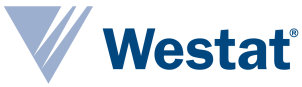 